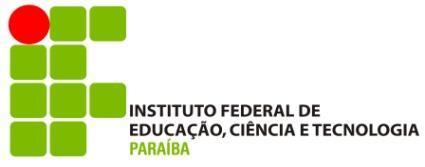 PRÓ-REITORIA DE PESQUISA, INOVAÇÃO E PÓS-GRADUAÇÃODIRETORIA DE INOVAÇÃO TECNOLÓGICAEDITAL Nº 35/2021PROGRAMA INSTITUCIONAL DE APOIO A GESTÃO DA INOVAÇÃOPROCESSO DE SELEÇÃO DE BOLSISTASANEXO VITABELA DE PONTUAÇÃO – AVALIAÇÃO CURRICULAR(Perfil III – Aluno Bolsista)Notas[2]A catalogação ISBN deve ser comprovada, anexando a cópia da ficha catalográfica do livro.[3] Neste caso, além da ficha catalográfica do livro, deve ser anexado também cópia do sumário e da primeira página do capítulo, onde constam o título do capítulo e o nome dos seus respectivos autores.[4] Comprovação de depósito/concessão de patente ou de registro de programa de computador.[5] Neste item serão contabilizadas apenas as atividades comprovadamente desenvolvidas nos últimos 3 anos. ItemCritérioPontuaçãoPontuação Máxima1Formação (cumulativo)15,01.1Graduação em engenharia elétrica, ciência da computação, engenharia da computação, Tecnologia em Sistemas para Internet ou Tecnologia em Redes de Computadores, Design Gráfico5 pontos por graduação concluída1.2Pós-graduação Stricto Sensu5,0 pontos por curso concluído1.3Pós-graduação Lato Sensu3,0 pontos por curso concluído2Produção científica (cumulativo)15,02.1Autoria de livro catalogado com ISBN[2]4,5 por livro2.2Autoria de capítulo de livro catalogado com ISBN[3]1,5 por capítulo2.3Organizador de livro catalogado com ISBN[2]2 pontos por livro2.4Trabalho completo publicado em periódico ou conferência qualis “A1" ou "A2”3 por trabalho2.5Trabalho completo publicado em periódico ou conferência qualis “B1" ou "B2”2  por trabalho2.6Trabalho completo publicado em periódico ou conferência qualis “B3", "B4" ou "B5”1 por trabalho2.7Trabalho completo publicado em periódico com qualis "C" ou sem qualis0,5 por trabalho2.8Trabalho completo publicado em evento internacional1,5 por trabalho2.9Trabalho completo publicado em evento nacional1  por trabalho2.10Trabalho completo publicado em evento regional e local0,5 por trabalho2.11Resumo ou resumo expandido publicado em evento internacional 1,0  por trabalho2.12Resumo ou resumo expandido publicado em evento Nacional 0,5 por trabalho2.13Resumo ou resumo expandido publicado em evento Regional e Local0,2 por trabalho3Produção Técnica (cumulativo)10,03.1Patente concedida no INPI ou agência internacional[4]4,0 por patente3.2Patente depositada/registrada no INPI ou agência internacional[4]2,0 por patente3.3Software registrado no INPI[4]1,5 por software registrado4Participação em projetos durante a graduação ou pós-graduação (cumulativo)304.1Experiência em desenvolvimento e execução de projetos de PD&I e/ou Extensão Tecnológica desenvolvidos pelo IFPB em parceria com empresas públicas ou privadas. 6 pontos  por projeto5Apresentação de trabalhos em eventos científicos e ou tecnológicos e participação em capacitação/formação de recursos humanos para inovação (cumulativo)155.1Certificado ou declaração de apresentação no evento assinada pela organização do evento1 ponto por apresentação5.2.Certificação em capacitação/ormação de recursos humanos para inovação ofertada em parceria entre o IFPB e o setor produtivo.5 por certificação6Experiência profissional e acadêmica na área de concentração das atividades (cumulativo)156.1Contrato de trabalho, prestação de serviços ou declaração de experiência profissional com papel timbrado, carimbo e assinatura da chefia, sendo considerados para este fim comprovação de estágio. Em caso de sócio administrador de sociedade empresarial, comprovação do cargo que desempenhou acompanhada do estatuto respectivo ou instrumento correspondente que discrimine as atribuições..[5]5 pontos por semestrePONTUAÇÃO: _______PontosPONTUAÇÃO: _______PontosPONTUAÇÃO: _______PontosPONTUAÇÃO: _______Pontos